БАГЦЫН ТЕХНИКИЙН ТОДОРХОЙЛОЛТБАГЦЫН НЭР: Ачааны болон авто ачигчийн дугуй2. Техникийн тодорхойлолтын 22-р мөр дэх 21.00R35 дугуйн хувьд 2-3 од(*)-той RADIAL төрлийн дугуй байх№Сэлбэг , материалын нэрТоо хэмжээҮзүүлэлт1Дугуй16.00 – R25 (445-95-R25)6 шЗагвар: Liebherr LTM – 1100 - 4.3Зориулалт: АвтокранХэмжээ: 16.00 – R25 (445-95-R25)Дугуйны төрөл: Дугуйны давхаргын тоо/PR/Даацын индекс:Хурдны индекс: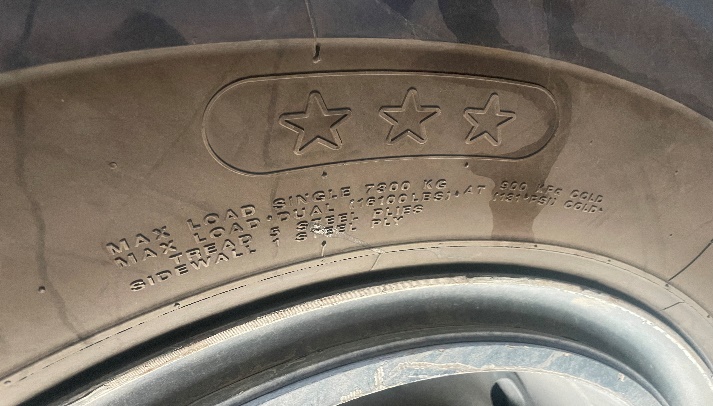 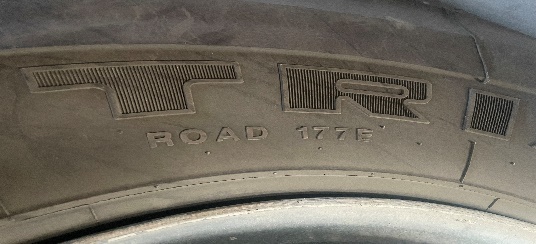 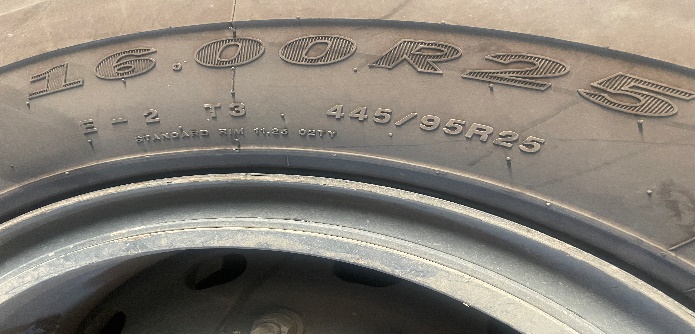 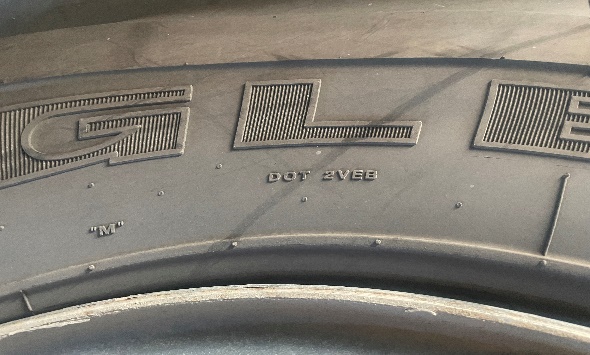 5Дугуй 9.00 – 20 PR 148 шЗагвар: TCMЗориулалт:Сэрээт авто ачигчийн дугуйХэмжээ: 9.00 – 20 PR 14Дугуйны төрөл:Дугуйны давхаргын тоо/PR/Даацын индекс:Хурдны индекс: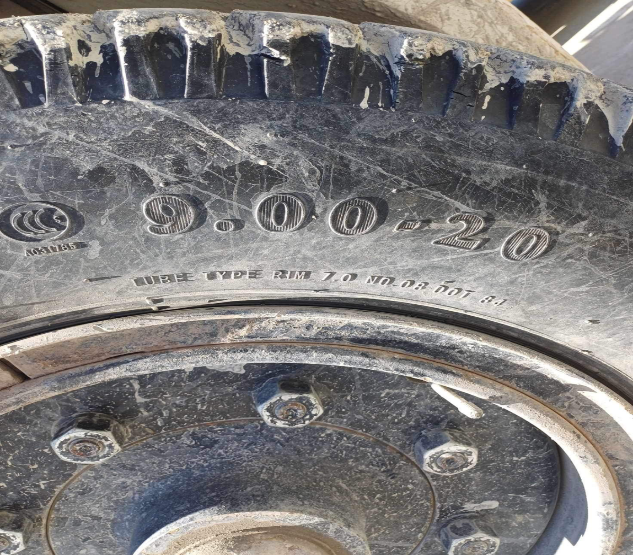 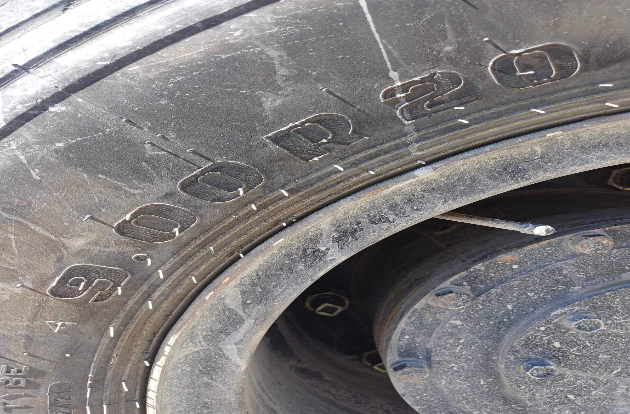 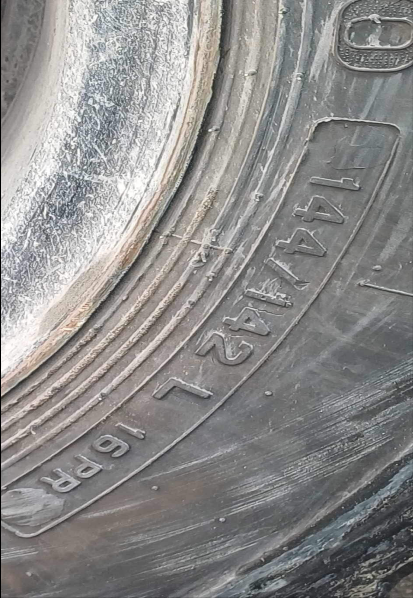 